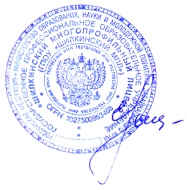 «Утверждаю»                                                                                                                                                                                                                                                                                                                     Директор  ГПОУ «Шилкинский МПЛ» ________________Е.Р.Шулимова.                                                                    РАСПИСАНИЕ УЧЕБНЫХ ЗАНЯТИЙ НА 2 ПОЛУГОДИЕ 2019-2020 УЧЕБНОГО ГОДА с 15.06.20 по 19.06.20МЛ13 - 19МЛ14 - 19ЭТП4 - 19ПЖТ5 - 19П,К6 - 19МЛ9 - 18МЛ10 - 18ЭТП  3 - 18ПЖТ 4 - 18  П,К  4 - 18   ПК   2-17МЛ 5-17МЛ 6-17ЭТП2-17ПЖТ3-17МЛ1-16 МЛ2-16Понедельник1Химия   ИсторияФизикаМатемат.ТОРМПодготовкаПодготовкаПодготовкаПодготовкаИсторияЭкономикаФизкультураМДК 02.02ПрактикаПрактикаПрактикаПрактикаПонедельник2ХимияИсторияФизикаМатемат.10ТОРМк  экзаменамк  экзаменамк  экзаменамк  экзаменамИстория 15ЭкономикаФизкультураМДК 02.02 2ПрактикаПрактикаПрактикаПрактикаПонедельник3ФизикаХимияЛитератураЭкономикаФизкультурРусский язОбществ-еМДК 02.01МДК 02.02ПрактикаПрактикаПрактикаПрактикаПонедельник4ФизикаХимияЛитератураЭкономика 17ФизкультурРусский язОбществ-еМДК 02.01 3МДК 02.02 2ПрактикаПрактикаПрактикаПрактикаПонедельник5Англ.язык16ЛитератураОбществ-еМДК 02.01ГеографияФизкультураПравоМДК 02.02МДК 02.01ПрактикаПрактикаПрактикаПрактикаПонедельник6Англ.языкЛитература14Обществ-еМДК 02.01География ФизкультураПравоМДК 02.02 2МДК 02.01 3ПрактикаПрактикаПрактикаПрактикаПонедельник7ЛитератураАнгл.языкОБЖЕстествознАнгл.языкМатематикаЭкономикаМДК 02.02ФизкультураПрактикаПрактикаПрактикаПрактикаПонедельник8ЛитератураАнгл.языкОБЖЕстествознАнгл.язык16МатематикаЭкономикаМДК 02.02 2ФизкультураПрактикаПрактикаПрактикаПрактикаПонедельник8Инф-каАнгл.языкМатематикаМДК 01.02ЛитератураМДК 05.01Охрана тр.БиологияПрактикаПрактикаПрактикаПрактикаПонедельник8Инф-каАнгл.языкМатематикаМДК 01.02Литература МДК 05.01Охрана тр.8БиологияПрактикаПрактикаПрактикаПрактикаВторник1     УПИсторияМатематикаПравоТОРМРусский язПравоФизкультураМДК 02.01ПрактикаПрактикаПрактикаПрактикаВторник2История 15МатематикаПравоТОРМРусский язПравоФизкультураМДК 02.01 3ПрактикаПрактикаПрактикаПрактикаВторник3ФизикаФизкультурМДК 02.01ЛитератураМатематикаЭкономикаМДК 02.02Обществ 17ПрактикаПрактикаПрактикаПрактикаВторник4Физика 18ФизкультурМДК 02.01ЛитератураМатематикаЭкономикаМДК 02.02 2ОбществознПрактикаПрактикаПрактикаПрактикаВторник5ЛитератураХимияФизкультурКаль.и учМДК 03.01Обществ-еОбществ 17МДК 02.02ПрактикаПрактикаПрактикаПрактикаВторник6Литература14ХимияФизкультурКаль.и учМДК 03.01Обществ-еОбществознМДК 02.02 2ПрактикаПрактикаПрактикаПрактикаВторник7ЛитератураМатематикаЛитератураЭкономикаМатемат.ИсторияЭкономикаБЖГеография 15ПрактикаПрактикаПрактикаПрактикаВторник8ЛитератураМатематикаЛитератураЭкономика 17Математ.10История 15ЭкономикаБЖГеографияПрактикаПрактикаПрактикаПрактикаВторникМатематикаАнгл.языкРусский язАнгл.языкЛитератураМДК 05.01МДК 02.01Охрана тр.ПрактикаПрактикаПрактикаПрактикаВторникМатематикаАнгл.языкРусский язАнгл.язык16ЛитератураМДК 05.01МДК 02.01 3Охрана тр.8ПрактикаПрактикаПрактикаПрактикаСреда1    УПХимияОБЖИнф -каАнгл.языкМДК 03.01УППТЭМДК 01.01ПрактикаПрактикаПрактикаПрактикаСреда2ХимияОБЖИнф –ка5Англ.языкМДК 03.01ПТЭ  4МДК 01.01 3ПрактикаПрактикаПрактикаПрактикаСреда3Математ.ХимияМатемат.Русский язМДК 03.01МДК 01.01Охрана тр.ПрактикаПрактикаПрактикаПрактикаСреда4Математ.10ХимияМатемат.10Русский язМДК 03.01МДК 01.01 3Охрана тр.8ПрактикаПрактикаПрактикаПрактикаСреда5ЛитератураМатематикаМДК 02.01ТОРМЛитератураГеография15БЖПрактикаПрактикаПрактикаПрактикаСреда6Литература14МатематикаМДК 02.01ТОРМЛитератураГеографияБЖПрактикаПрактикаПрактикаПрактикаСреда7Математ.ФизикаИнф-каЭкономикаКаль.и учРусский язОбществ-еБЖФизкультурПрактикаПрактикаПрактикаПрактикаСреда8Математ.10ФизикаИнф-каЭкономика 17Каль.и учРусский язОбществ-еБЖФзкультурПрактикаПрактикаПрактикаПрактикаСредаЛитератураИсторияФизикаИсторияМатематикаЭкономикаМДК 02.02МДК 02.02ПрактикаПрактикаПрактикаПрактикаСредаЛитератураИстория 15ФизикаИсторияМатематикаЭкономикаМДК 02.02 2МДК 02.02 2ПрактикаПрактикаПрактикаПрактикаЧетверг1УПЛитератураМатематикаМДК 02.01ТОРМЛитератураУПОбществ 17БЖПрактикаПрактикаПрактикаПрактикаЧетверг2Литература14МатематикаМДК 02.01ТОРМЛитератураОбществознБЖПрактикаПрактикаПрактикаПрактикаЧетверг3ХимияФизикаМатематикаКальк.и учМатематикаБЖОбществ 17ПрактикаПрактикаПрактикаПрактикаЧетверг4ХимияФизикаМатематикаКальк. и уч.МатематикаБЖОбществознПрактикаПрактикаПрактикаПрактикаЧетверг5Математ.Обществ-еОбществознАнгл.языкРусский яз.МДК 02.02ПТЭПрактикаПрактикаПрактикаПрактикаЧетверг6Математ.10Обществ-еОбществознАнгл.языкРусский яз.МДК 02.02 2ПТЭПрактикаПрактикаПрактикаПрактикаЧетверг7Инф-каФизикаЛитератураИнф -каИнф -каИсторияЭкономикаПТЭМДК 02.02ПрактикаПрактикаПрактикаПрактикаЧетверг8Инф-каФизикаЛитератураИнф –ка5Инф –ка5История 15ЭкономикаПТЭМДК 02.02 2ПрактикаПрактикаПрактикаПрактикаЧетвергФизикаИнформатикаФизкультураЭПОПДИсторияМДК 03.01ПравоМДК 02.01МДК 02.01ПрактикаПрактикаПрактикаПрактикаЧетвергФизикаИнформатикаФизкультураЭПОПД 17ИсторияМДК 03.01ПравоМДК 02.01 3МДК 02.01 3ПрактикаПрактикаПрактикаПрактикаПятница1УПЛитератураРусский язМДК 02.01Англ.языкУПУПАвтотормозаПТЭПрактикаПрактикаПрактикаПрактикаПятница2ЛитератураРусский язМДК 02.01Англ.языкАвтотормоза2ПТЭПрактикаПрактикаПрактикаПрактикаПятница3ФизкультураОБЖЭПОПДМатемат.МДК 01.01АвтотормозаПрактикаПрактикаПрактикаПрактикаПятница4ФизкультураОБЖЭПОПД 17Математ.10МДК 01.01 3Автотормоза2ПрактикаПрактикаПрактикаПрактикаПятница5Инф -каФизикаПравоТОРМОхрана тр.БЖПрактикаПрактикаПрактикаПрактикаПятница6Инф –ка5Физика 18ПравоТОРМ 12Охрана тр.8БЖПрактикаПрактикаПрактикаПрактикаПятница7ФизикаМатемат.Инф-каЭкономикаГеография ФизкультурПравоБиологияГеография15ПрактикаПрактикаПрактикаПрактикаПятница8ФизикаМатемат.10Инф-каЭкономика 17География ФизкультурПравоБиологияГеографияПрактикаПрактикаПрактикаПрактикаПятницаФизкультураАнгл.язМатематикаИсторияМатематикаЭкономикаМДК 02.01ПрактикаПрактикаПрактикаПрактикаПятницаФизкультураАнгл.язМатематикаИсторияМатематикаЭкономикаМДК 02.01 3ПрактикаПрактикаПрактикаПрактика